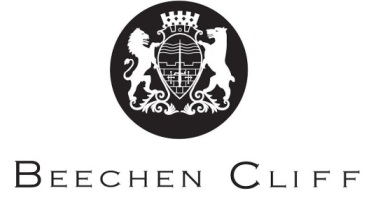 A-Level Overview Year 1: English LiteratureTermCMCCSDCSDCMSAHBSKKey Skills / Coursework / PSAs / Deadlines1Hamlet:Introduction to Tragedy Background and contextStudy of charactersStudy of themesThe Great Gatsby:Introduction to the Jazz AgeStudy of charactersStudy of themesReading play and novelResearch tasksEssay writing at A Level and learning of AOs2Hamlet:Literary techniques and close study of extractsDifferent critical viewpointsThe Great Gatsby:Literary techniques and study of extractsDifferent critical viewpoints.Exploring other extracts from American fictionCompleting reading of texts.Reading critical viewpointsLearning key literary terminology and applying in essay tasksReading extracts3The Homecoming:Introduction to anti-theatreStudy of characters Study of key themesStudy of different theatre styles Explore different critical interpretations of the playThe Merchant’s Prologue and TaleIntroduction to medieval society and cultureReading portrait from The General PrologueReading the Merchant’s PrologueStudy of Middle EnglishReading of poetry and drama textsLearning important contextual linksLearning key literary concepts and applying in essay responses4The HomecomingStudy of literary terms relevant to modern dramaStudy of extracts from the play and production of coursework.The Merchant’s Prologue and TaleThe Merchant’s Tale.Study of critical interpretations of The Merchant’s Prologue and Tale.Complete reading drama and poetry texts.Produce first coursework essay on drama textRead the critical interpretations of poetry text.5Measure for MeasureRevise characters and key themes and all topics covered on course.The Great GatsbyRevise all topics covered on course.Unseen extract practice assignments.Re-read textsStudy extractsTimed essay practice.6The HomecomingProduce coursework.  1,000 essay based on extract from playHuman ChainIntroduction to poetry component of courseworkStudy of selection of poetry and key themesChosen extract from The HomecomingQuest: Explore Pinter’s presentation of power in your chosen extract of The Homecoming, making connections with Pinter’s treatment of this theme throughout the playCritical articles on The HomecomingCopy of Seamus Heaney’s Human Chain